ContenidoIDENTIFICACIÓNCLASIFICACIÓN EN LA ESTRUCTURA DEL PLAN DE DESARROLLO1.1.1.	Contribución al Plan de Desarrollo NacionalPlan: (2018-2022) Pacto por Colombia, pacto por la equidadEstrategia Transversal: 3010 - X. Pacto por la protección y promoción de nuestra cultura y desarrollo de la economía naranjaObjetivo: 301001 - 1. Todos somos cultura: la esencia de un país que se transforma desde los territoriosPrograma: 3301 - Promoción y acceso efectivo a procesos culturales y artísticos1.1.2. Plan de Desarrollo Departamental sectorial NAPlan: Plan Distrital de Desarrollo 2020-2024 Un Nuevo Contrato Social y Ambiental para la Bogotá del Siglo XX Estrategia: 3. Inspirar confianza y legitimidad para vivir sin miedo y ser epicentro de cultura ciudadana, paz y reconciliación.Programa: 45 Espacio público más seguro y construido colectivamente1.1.3. Plan de Desarrollo Distrital Propósito: 3 Inspirar confianza y legitimidad para vivir sin miedo y ser epicentro de cultura ciudadana, paz y reconciliación.Logro de Ciudad: 24 Disminuir la ilegalidad y la conflictividad en el uso y ordenamiento del espacio público, privado y en el medio ambiente rural y urbano.Programa Estratégico: 10 Cambio cultural y diálogo socialPrograma: 45 Espacio público más seguro y construido colectivamentePROBLEMÁTICA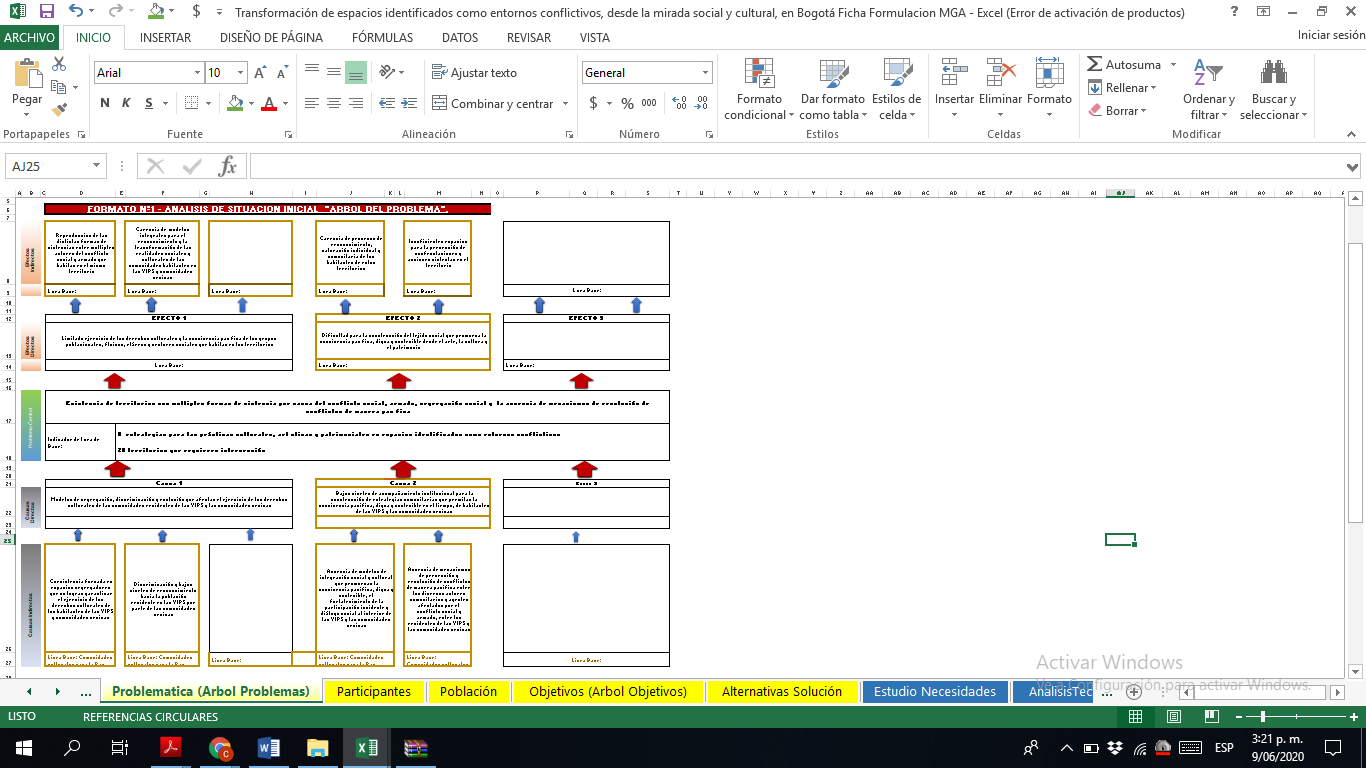 Ver: Ficha de Excel y MGA Formulación proyecto 2020. (Cambiar esquema)Problema centralExistencia de territorios con múltiples formas de violencia por causa del conflicto social y armado, segregación social y la ausencia de mecanismos de resolución de conflictos de manera pacíficaDescripción de la situación existente con respecto al problemaBogotá es la primera ciudad del país en número histórico de declaraciones de víctimas, al haber recibido declaraciones a 722.743 víctimas incluidas en el Registro Único de Víctimas (ACDVPR, 2018). Esto implica que la mayoría de las víctimas del país, es decir el 8,4% del total, han declarado en Bogotá. Así mismo, el Distrito Capital es la primera ciudad del país en recepción histórica de población desplazada, al haber recibido más de medio millón de víctimas de desplazamiento forzado: históricamente 571.207 personas víctimas de desplazamiento han sido recibidas en Bogotá, lo que corresponde al 7,8% de las víctimas de desplazamiento del país (RNI-RUV, 2018).Este contexto, evidencia un crecimiento acelerado para la ciudad, con influencia de poblaciones que han sido desplazadas forzosamente de otras regiones del país, con ello cambiando efectos sociales y culturales asociados a los conflictos armados y las distintas formas de violencias; estos efectos han resquebrajado el tejido social, así como la dificultad de construcción de redes comunitarias que permitan orientar sus proyectos de vida en la ciudad, fortaleciendo las dimensiones individuales y colectivas.A su vez, las dificultades que experimentan los/as habitantes para consolidar dinámicas de arraigo y apropiación por el territorio, se han convertido en una característica de la vida urbanizada. Estas dificultades se acrecientan al desdibujarse la relación con lo público, y de paso, con el ámbito político. A su vez, la considerable reducción en la calidad de vida de la mayoría de la población, el aumento de los problemas de convivencia y el elevado nivel de conflictividad, se suman a una situación que parece no dar pistas de posibles mejoras o soluciones. Si a esto agregamos la existencia, y permanencia, de diversos prejuicios y estereotipos enraizados en la cultura, nos enfrentamos a condiciones que contribuyen, todavía más, a la dificultad para el establecimiento de relaciones democráticas, en las que el otro y lo Otro reciban una consideración fundamental, que garanticen las condiciones de gobernanza.Además de estas dificultades, conviene tener en cuenta que para el caso específico de Bogotá el elevado número de desplazados, víctimas del conflicto armado, así como personas en proceso de reincorporación, que han pertenecido a grupos al margen de la ley. Estas poblaciones habitan generalmente en zonas periféricas de la ciudad, donde la oferta de servicios y la infraestructura resulta a todas luces insuficiente, añade a la vida en la ciudad una presión considerable que debe ser atendida por las instituciones de gobierno, en gran medida, y las organizaciones de la sociedad civil, en un acto de complementariedad. Es por esto que la orientación en el diseño, e implementación, de una estrategia de Intervención integral en territorios y poblaciones priorizados, en la que a través de cultura, la recreación y el deporte se atiendan las dificultades y problemas de la vida en colectivo resulta más que pertinente. Si bien es cierto que los datos aportados por la Encuesta Bienal de Culturas del 2015 para la ciudad, nos muestran que más del 40% de los ciudadanos considera tener al menos un conflicto con sus vecinos, que el 42.9% manifestó que los vecinos de su barrio escuchaban música a un volumen muy alto; y el 40.1% que, con cierta frecuencia, tenía problemas con los borrachos, que el 42.9% que los vecinos sacan la basura a deshoras o la dejan frente a la casa de los demás y el 49.9% que las mascotas ensucian los lugares comunes o hacen ruido y que, finalmente, un 28% considera que las familias son conflictivas, luego de haber sido testigos de peleas; con gritos, insultos, portazos y golpes, entre otros. Nos encontramos frente a una diversidad de aspectos que reflejan no solo la falta de integración comunitaria y el debilitamiento del tejido social, sino que de paso, informan sobre la necesidad de actuar frente a dichas situaciones. Por otra parte, el tránsito que atraviesa la sociedad colombiana hacia el posconflicto, nos alerta sobre la necesidad de atender el posible crecimiento de problemáticas de convivencia similares a las mencionadas anteriormente, que además, son resultado de la baja valoración de la diversidad, el irrespeto por la diferencia y la ausencia del cuidado y apropiación del espacio público y los bienes comunes. De acuerdo con el documento Bogotá "análisis de la autoevaluación de cultura 21", son múltiples los estudios internacionales que brindan orientaciones sobre el impacto cuantitativo positivo producido por la participación de las comunidades en actividades de arte, cultura y deporte. Así, y teniendo en cuenta este diagnóstico inicial, podemos afirmar que Bogotá se encuentra frente a la oportunidad de propiciar mejores espacios para la ciudadanía, con comunidades dispuestas a un trato equitativo y con respeto a la diversidad. Magnitud actualDe acuerdo con el Diagnóstico de Plan de Desarrollo 2020-2024, actualmente no existen estrategias para las prácticas culturales, artísticas y patrimoniales en espacios identificados como entornos conflictivos.El problema actual con 20 localidades que requieren intervención prioritaria donde hay presencia de víctimas del conflicto armado, con un número de asentamientos humanos considerados como entornos conflictivos (Fuente informe gestión 1137 - DALP, 2019), además de 553 personas identificadas en proceso de incorporación (Fuente: Agencia para la Reincorporación y la Normalización - ARN, enero 2020), y 180 sistemas familiares del Pueblo indígena Embera (Fuente: ACDVPR, 2020)Línea Base: 0 estrategias para las prácticas culturales, artísticas y patrimoniales en espacios identificados como entornos conflictivos.El problema actual son 20sectores que requieren intervención donde hay presencia de víctimas, actores del conflicto armado y población Indígena en situación de vulnerabilidad.(Fuente informe de gestión 1137-DALP, 2019), además de 553personas identificadas en proceso de reincorporación (Fuente: Agencia para la Reincorporación y la Normalización (ARN) Enero 2020) y 180 sistemas familiares del pueblo indígena Embera (Fuente: ACPDVPR 2020)Indicador: Número de estrategias generadas para las prácticas culturales, artísticas y patrimoniales en espacios identificados como entornos conflictivosFuente: Diagnóstico Plan de Desarrollo 2020-2024Causas y EfectosEfectos: IDENTIFICACIÓN Y ANÁLISIS DE PARTICIPANTESAnálisis de los participantes. La Secretaria de Cultura Recreación y Deporte participará en espacios de articulación institucional y comunitaria enfocados en la formulación de estrategias de convivencia ciudadana en entornos conflictivos; liderando el desarrollo e implementación del componente artístico y cultural, desde un enfoque Diferencial Poblacional. Para ello, con las entidades del sector Gobierno, Secretaría de Seguridad, Convivencia y Justicia, entidades del sector de Hábitat, Unidad para la Atención y Reparación Integral a las Víctimas – UARIV, la Agencia para la Reincorporación y la Normalización -ARN y Secretaría de Integración Social y Secretaría Distrital de Planeación; participará en el desarrollo de la estrategia de convivencia en entornos conflictivos.Así mismo la SCRD, tendrá en cuenta los lineamientos dados por la Secretaria Distrital de la Mujer para la implementación del enfoque de género, y la prevención de todas las formas de violencia  contra las mujeres y una cultura libre de sexismo; así como los lineamientos que la Secretaría Distrital de Planeación tiene sobre el particular. También se tendrá en cuenta las directrices generadas desde La Alta Consejería para los Derechos de las Víctimas, Paz y Reconciliación para el desarrollo del componente de víctimas y reinserción.Por otro lado, facilitará los espacios de participación del Sistema Distrital de Arte, Cultura y Patrimonio (Sector de Víctimas), para que este pueda Asesorar en el componente de Arte, Cultura y Patrimonio en la estrategia de convivencia en entornos conflictivos. Igualmente estará al tanto de los insumos necesarios que aporte Comunidades, organizaciones sociales y comunitarias para el desarrollo de la estrategia de convivencia en entornos conflictivos.POBLACIÓN AFECTADA Y POBLACIÓN OBJETIVOLa población afectada corresponde al conjunto de individuos que padecen la situación negativa identificada en el problema central y se encuentran en el área de estudio donde esta se presenta. Ejemplo: Corresponde a la población en edad escolar de la UPZ 45 de los grados primero a quinto de las IED.Tipo de Población: personas Número: 370.593Fuente de la información: Proyección Poblacional DANE (2019), ACDVPR y ARN (2020). Localización: Bogotá D.C.Fuente: Proyección Poblacional DANE 2019; Alta Consejería 2020 y ARN 2020La población objetivo del proyecto son 17, 16% de la población víctima, 50% de personas reincorporadas y 50% de población indígena Embera, para un gran total de 5946 personas.Fuente: Proyección Poblacional DANE (2019), ACDVPR y ARN (2020).OBJETIVOSObjetivo general Problema Central: Existencia de territorios con múltiples formas de violencia por causa del conflicto social y armado, segregación social y la ausencia de mecanismos de resolución de conflictos de manera pacífica.Objetivo general – Propósito: Transformar espacios identificados como entornos conflictivos desde la mirada social y culturalIndicadores del objetivo generalObjetivos específicosALTERNATIVAS DE SOLUCIÓNEvaluaciones a realizar (incluir SI en la o las opciones con las cuales se evaluará el proyecto)PREPARACIÓN DE LA ALTERNATIVA SELECCIONADA Estudio de necesidadesSe realiza contra los productos del catálogo escogido. Años de referencia de la información, mínimo la fecha de terminación del PDD (2024). Alternativa 1. Desarrollo e implementación de un Laboratorio de Innovación Social y Cultural para la transformación de espacios identificados como entornos conflictivos de Bogotá.Análisis técnico de la alternativa de soluciónEn el marco del Plan de Desarrollo 2020-2024 “Un nuevo contrato social y ambiental para la Bogotá del siglo XXI ”, la Secretaría de Cultura, Recreación y Deporte (SDCRD) propone una estrategia artístico-cultural en los territorios priorizados de la ciudad, como una alternativa de política pública que permita avanzar en la construcción de comunidades para la paz y en transformaciones culturales orientadas a la integración comunitaria, el fortalecimiento de tejido social, la convivencia, el reconocimiento y valoración de la diversidad, los imaginarios colectivos, el cuidado y afecto entre comunidades, el arraigo y los acuerdos sociales (corresponsabilidad), como principales ejes conceptuales.El arte y los actos creativos son vistos, para esta estrategia, como una oportunidad de ser, crear y transformar contextos y realidades específicas de cada territorio; es importante destacar que la creatividad es una característica social y está dada desde pequeños procesos que permiten a los sujetos y a los grupos generar espacios de encuentro y discusión transformadores, emergentes e innovadores desde las potencialidades existentes. Los actos creativos desarrollados desde las comunidades y la actividad cultural aportan al desarrollo de los barrios y garantizan que las estrategias integrales de renovación urbana propuestas en el plan de desarrollo, tengan una visión a largo plazo de sostenibilidad en el uso positivo de su entorno inmediato y las infraestructuras públicas.El aprendizaje desde el hacer y desde el terreno de lo sensible, como sugieren las prácticas artísticas y culturales, otorga a la experiencia artística y a las preguntas que esta suscita un lugar vital, que permite a las comunidades reflexionar sobre su cotidianidad y crear una relación entre práctica y teoría, la cual se consolida en un experiencia que da cuenta del proceso de construcción de nuevos lazos comunitarios. Es por esto que el arte y la cultura serán los ejes para la construcción de una nueva ciudad. Partiendo de la idea de una Bogotá que es diversa e inclusiva en sus diferentes modos de generar transformaciones culturales y construir comunidades para la paz, esta estrategia considera las particularidades poblacionales y territoriales del Distrito Capital, para el trabajo con las comunidades los agentes culturales desde la generación de espacios de encuentro, diálogo, intercambio, reflexión así como procesos pedagógicos que promuevan iniciativas participativas locales, que desde el reconocimiento y hacer artístico - cultural, aporten en la construcción participativa de sus comunidades y entorno inmediato.Los Laboratorios de Innovación Social y Cultural son espacios de co-creación y colaboración que tienen como objetivo generar proyectos e iniciativas de innovación para promover cambios positivos en las comunidades.  En ellos se reúnen diversos actores y grupos e interés para hacer frente a desafíos complejos de forma colaborativa, constituyendo comunidades de aprendizaje y práctica y entornos propicios para proponer, probar, retar y refinar nuevas fórmulas, ideas o hipótesis; para sondear territorios poco conocidos, para arriesgar. Un laboratorio de cambio experimenta con la realidad y se enfoca en grandes retos como el futuro de nuestras ciudades o mejoras sociales, usando procesos creativos y colaborativos para potencialmente tener un impacto positivo sistémico. El Laboratorio que se quiere desarrollar permitirá: • Aclarar el propósito de cada participante y diseñar un plan de acción• Aprender a trabajar con distintos grupos de interés para solucionar juntos retos sociales importantes y complejos.• Construir capacidades para trabajar con otros y para co-crear nuevas soluciones• Obtener experiencia práctica con un enfoque sistémico para lograr un cambio socialLocalización de la alternativaCorresponde a la localización geográfica. Se debe incorporar la misma información de Segplan, numeral 11          de la ficha EBI-D (Localización geográfica).Factores analizados:Seleccione uno o varios factores que considere oportunos analizar a la hora de establecer la ubicación de la alternativa de solución.Cadena de ValorPara el Segplan: Solo se incluyen los objetivos específicos asociados a una causa directa y deben plantearse a qué meta Plan de Desarrollo responde cada objetivo específico directo. Se diligencian en el numeral 6. Objetivos de la ficha EBI-D.  Para la MGA – WEB: Vienen de las causas directas. Todo objetivo específico con causa directa debe desarrollarse.Objetivo específico: Formular e implementar un modelo de relaciones que promueva el ejercicio de los derechos culturales de las comunidades residentes de estos territorios.Formular e implementar una estrategia comunitaria que permita la convivencia pacífica, digna y sostenible en el tiempo, de las comunidades en asentamientos humanos identificados como entornos conflictivos y comunidades vecinas.Objetivo Específico 1: Formular e implementar un modelo de relaciones que promueva el ejercicio de los derechos culturales de las comunidades residentes en estos territorios Costo: $ 1.202.807.178Objetivo Específico 2: Formular e implementar una estrategia comunitaria que permita la convivencia pacífica, digna y sostenible en el tiempo, de habitantes en asentamientos humanos identificados como entornos conflictivos. Costo:  $ 2.015.800.381,00Programación de costosActividad 1.1.1 Adelantar procesos de concertación y articulación interinstitucional con comunidades y líderes para promover el ejercicio de los derechos culturales en territorios Actividad 2.1.1 Realizar encuentros culturales que promuevan la convivencia pacífica, digna y sostenible en el tiempo, de las comunidades en asentamientos humanos identificados como entornos conflictivos y comunidades vecinas. Análisis de riesgos  Debe definirse mínimo los siguientes: un riesgo asociado al objetivo general; un riesgo asociado a uno de los productos y un riesgo a las actividades denominadas como ruta crítica. Analizar los riesgos que pueden afectar el diseño y el desarrollo de un proyecto de inversión y/o los riesgos que éste 044 generar en su entorno.Ingresos y beneficiosTipo: BeneficioMedido a través de: pesos m/cBien producido: FC Inversión serviciosRazón Precio Cuenta (RPC): 0,80Costos evitados en servicios médicos mensuales equivalentes a un copago de $3.400 por víctima de violencia que asiste tres (3) veces al mes a una cita médica.Depreciaciones y créditosSon opcionales. Se diligencian siguiendo el manual de la MGA si la entidad desea incluirlos.EVALUACIÓN          Costo por capacidadPROGRAMACIÓNIndicadores de productoVienen dados por el producto seleccionado en el sistema. Si el producto tiene disponibles indicadores secundarios adicionales, se debe incluir el indicador primario. Es decir que en este caso se tendrá indicador primario y secundario. Los indicadores seleccionados deben ser tipo suma. Los indicadores de producto seleccionados, corresponden al proyecto de inversión y no corresponden a los indicadores de las Metas Plan de Desarrollo Distrital, sin embargo, los indicadores de producto de los proyectos de inversión son los que suman al cumplimiento de los indicadores de producto del Plan de Desarrollo por que deben guardar relación y estar armonizados. Se debe tener en cuenta que el seguimiento a estos indicadores se realiza en el Sistema de Seguimiento a Proyectos de Inversión - SPI Territorio.  Programación de indicadoresLa fuente de verificación: Informes de Gestión el Proyecto de inversión. SEGPLAN Programación de indicadoresLa fuente de verificación: Informes de Gestión del proyecto de inversión. SEGPLANIndicadores de gestiónProgramación de indicadoresProgramación de IndicadoresEsquema financiero*Este total debe ser igual al total del flujo financieroFlujo FinancieroCifras en millones de pesos y con las fuentes por las cuales se financiaSupuestos(Condiciones que se hace indispensable que ocurran para que se cumpla lo programado) Para la descripción de los supuestos se tiene como referencia el análisis de riesgos llevado a cabo en el capítulo de preparación. De lo que se trata en este caso es de convertirlos en positivo de manera similar a como se obtuvieron los objetivos a partir del análisis de problemas.(*) Actividades con ruta críticaESTUDIOS QUE RESPALDAN LA INFORMACIÓN BÁSICA DEL PROYECTO ●	Informes del proyecto 1137 Comunidades Culturales para la Paz 2016- 2020. SCRD●	Informes de seguimiento del Observatorio de Víctimas de la ACDVPR años 2017, 2018, 2019●	Proyección Poblacional DANE 2019●	Ficha EBI Secretaría de Cultura, Recreación y Deporte, 2017●	Consecuencias del Conflicto Armado en la Salud – Informe técnico 2017 – Observatorio Nacional de Salud 2017●	Costos del conflicto armado en Colombia, Una revisión sistémica – 2018 – Revista Panorama Económico●	Acuerdos e insumos Plan de acción para la garantía de los derechos del pueblo indígena Embera.●	Cifras generales población de reincorporación y reintegración (R y R) ARN Enero 2020.OBSERVACIONESGERENCIA DEL PROYECTOORDENADOR DEL GASTOCONCEPTO DE VIABILIDADCONTROL DE CAMBIOS Y VERSIONESCÓDIGONOMBRENOMBRENOMBRE7610Transformación social y cultural de entornos y territorios para la construcción de paz en BogotáTransformación social y cultural de entornos y territorios para la construcción de paz en BogotáTransformación social y cultural de entornos y territorios para la construcción de paz en BogotáVERSIÓN No:11FECHA DE ÚLTIMA MODIFICACIÓN:27-12-2022Causas DirectasCausas Indirectas1. Modelos de segregación, discriminación y exclusión que afectan el ejercicio de los derechos culturales de las comunidades en asentamientos humanos identificados como entornos conflictivos. 1.1 Coexistencia forzada en espacios segregadores que no logran garantizar el ejercicio de los derechos culturales de los habitantes de las comunidades en asentamientos humanos identificados como entornos conflictivos 1.2 Discriminación y bajos niveles de reconocimiento hacia las comunidades en asentamientos humanos identificados como entornos conflictivos.2. Bajos niveles de acompañamiento institucional para la construcción de estrategias comunitarias que permitan la convivencia pacífica, digna y sostenible en el tiempo, de las comunidades en asentamientos humanos identificados como entornos conflictivos. 2.1Ausencia de modelos de integración social y cultural que promuevan la convivencia pacífica, digna y sostenible, el fortalecimiento de la participación incidente y diálogo social al interior de las comunidades en asentamientos humanos identificados como entornos conflictivos. 2.2 Ausencia de mecanismos de prevención y resolución de conflictos de manera pacífica entre los diversos actores comunitarios y agentes afectados por el conflicto social y armado, entre las comunidades en asentamientos humanos identificados como entornos conflictivos.Efectos DirectosEfectos Indirectos 1.Un modelo de relaciones implementado para el ejercicio de los derechos culturales y la convivencia pacífica de las comunidades residentes de estos territorios1.1 Reproducción de las distintas formas de violencias entre múltiples actores del conflicto social y armado que habitan en el mismo territorio1.2 Carencia de modelos integrales para el reconocimiento y la transformación de las realidades sociales y culturales de las en las comunidades en asentamientos humanos identificados como entornos conflictivos.2.Una estrategia comunitaria implementada que permita la convivencia pacífica digna y sostenible en el tiempo, de habitantes de los asentamientos humanos identificados como entornos conflictivos y las comunidades vecinas 2.1. Carencia de procesos de reconocimiento, valoración individual y comunitaria de los habitantes de estos territorios2.2. Insuficientes espacios para la prevención de confrontaciones y acciones violentas en el territorioACTORENTIDADENTIDADPOSICIÓNINTERESES O EXPECTATIVASCONTRIBUCIÓN O GESTIÓNCONTRIBUCIÓN O GESTIÓNOtroEntidades del Sector Cultura, Recreación y DeporteEntidades del Sector Cultura, Recreación y DeporteCooperanteTrabajar articuladamente con otros actores institucionales y comunitarios en la formulación de estrategias de convivencia ciudadana en entornos conflictivosDesarrollo e implementación del componente artístico y cultural de la estrategia de convivencia en entornos conflictivosDesarrollo e implementación del componente artístico y cultural de la estrategia de convivencia en entornos conflictivosOtroEntidades Sector GobiernoEntidades Sector GobiernoCooperanteOrientar el trabajo interinstitucional y comunitario para la formulación de estrategias de convivencia ciudadana en entornos conflictivosFortalecimiento institucional desde los lineamientos y políticas del sector que pueda contribuir con el desarrollo de la estrategia de convivencia en entornos conflictivosFortalecimiento institucional desde los lineamientos y políticas del sector que pueda contribuir con el desarrollo de la estrategia de convivencia en entornos conflictivosOtroSecretaría de Seguridad. Convivencia y JusticiaSecretaría de Seguridad. Convivencia y JusticiaCooperanteFortalecimiento institucional desde los lineamientos y políticas del sector que pueda contribuir con el desarrollo de la estrategia de convivencia en entornos conflictivosFortalecimiento institucional desde los lineamientos y políticas del sector que pueda contribuir con el desarrollo de la estrategia de convivencia en entornos conflictivosFortalecimiento institucional desde los lineamientos y políticas del sector que pueda contribuir con el desarrollo de la estrategia de convivencia en entornos conflictivosOtroSecretaría de MujerSecretaría de MujerCooperanteTrabajar coordinadamente con entidades y comunidades en la formulación de estrategias de convivencia ciudadana en entornos conflictivosDesarrollo e implementación del enfoque de género, prevención de todas las formas de violencia contra las mujeres y una cultura libre de sexismo.  Desarrollo e implementación del enfoque de género, prevención de todas las formas de violencia contra las mujeres y una cultura libre de sexismo.  OtroAlta Consejería para los Derechos de las Víctimas, Paz y ReconciliaciónAlta Consejería para los Derechos de las Víctimas, Paz y ReconciliaciónCooperanteTrabajar coordinadamente con entidades y comunidades en la formulación de estrategias de convivencia ciudadana en entornos conflictivosDesarrollo del componente de víctimas y reinserción en la estrategia de convivencia en entornos conflictivosDesarrollo del componente de víctimas y reinserción en la estrategia de convivencia en entornos conflictivosOtroSistema Distrital de Arte, Cultura y Patrimonio (Sector de Víctimas)Sistema Distrital de Arte, Cultura y Patrimonio (Sector de Víctimas)CooperanteIncidencia y participación en la formulación de estrategias de convivencia ciudadana en entornos conflictivosAsesorar en el componente de Arte, Cultura y Patrimonio en la estrategia de convivencia en entornos conflictivos. Participar en las actividades concertadas con la administración distrital  Asesorar en el componente de Arte, Cultura y Patrimonio en la estrategia de convivencia en entornos conflictivos. Participar en las actividades concertadas con la administración distrital  OtroComunidades y población habitante, organizaciones sociales y comunitarias de los asentamientos humanos identificados como entornos conflictivosComunidades y población habitante, organizaciones sociales y comunitarias de los asentamientos humanos identificados como entornos conflictivosBeneficiarioConcertar la estrategia para prácticas culturales en espacios conflictivosAportar los insumos necesarios para el desarrollo de la estrategia de convivencia en entornos conflictivos y participar de las actividades concertadas.Aportar los insumos necesarios para el desarrollo de la estrategia de convivencia en entornos conflictivos y participar de las actividades concertadas.OtroEntidades Sector HábitatEntidades Sector HábitatCooperanteTrabajar articuladamente con otros actores institucionales y comunitarios en la formulación de estrategias de convivencia ciudadana en entornos conflictivosFortalecimiento institucional desde los lineamientos y políticas del sector que pueda contribuir con el desarrollo de la estrategia de convivencia en entornos conflictivosFortalecimiento institucional desde los lineamientos y políticas del sector que pueda contribuir con el desarrollo de la estrategia de convivencia en entornos conflictivosNacionalUnidad para la Atención y Reparación Integral a las Víctimas - UARIVUnidad para la Atención y Reparación Integral a las Víctimas - UARIVCooperanteTrabajar articuladamente con otros actores institucionales y comunitarios en la formulación de estrategias de convivencia ciudadana en entornos conflictivosFortalecimiento institucional desde los lineamientos y políticas de la entidad que pueda contribuir con el desarrollo de la estrategia de convivencia en entornos conflictivosFortalecimiento institucional desde los lineamientos y políticas de la entidad que pueda contribuir con el desarrollo de la estrategia de convivencia en entornos conflictivosOtroAlcaldías LocalesAlcaldías LocalesCooperanteTrabajar articuladamente con otros actores institucionales y comunitarios en la formulación de estrategias de convivencia ciudadana en entornos conflictivosFortalecimiento institucional desde los lineamientos y políticas locales que pueda contribuir con el desarrollo de la estrategia de convivencia en entornos conflictivosFortalecimiento institucional desde los lineamientos y políticas locales que pueda contribuir con el desarrollo de la estrategia de convivencia en entornos conflictivosOtroSecretaría de Integración SocialSecretaría de Integración SocialCooperanteTrabajar articuladamente con otros actores institucionales y comunitarios en la formulación de estrategias de convivencia ciudadana en entornos conflictivosFortalecimiento institucional desde los lineamientos y políticas institucionales que pueda contribuir con el desarrollo de la estrategia de convivencia en entornos conflictivosFortalecimiento institucional desde los lineamientos y políticas institucionales que pueda contribuir con el desarrollo de la estrategia de convivencia en entornos conflictivosOtroSecretaría Distrital de PlaneaciónSecretaría Distrital de PlaneaciónCooperanteTrabajar articuladamente con otros actores institucionales y comunitarios con énfasis en enfoque diferencial en la formulación de estrategias de convivencia ciudadana en entornos conflictivosFortalecimiento institucional desde los lineamientos y políticas institucionales que pueda contribuir con el desarrollo de la estrategia de convivencia en entornos conflictivosFortalecimiento institucional desde los lineamientos y políticas institucionales que pueda contribuir con el desarrollo de la estrategia de convivencia en entornos conflictivosNacionalAgencia para la Reincorporación y la Normalización (ARN)Agencia para la Reincorporación y la Normalización (ARN)CooperanteTrabajar articuladamente con otros actores institucionales y comunitarios con énfasis en enfoque diferencial en la formulación de estrategias de convivencia ciudadana en entornos conflictivosFortalecimiento institucional desde los lineamientos y políticas de la agencia que pueda contribuir con el desarrollo de la estrategia de convivencia en entornos conflictivosFortalecimiento institucional desde los lineamientos y políticas de la agencia que pueda contribuir con el desarrollo de la estrategia de convivencia en entornos conflictivosParticipación CiudadanaParticipación CiudadanaParticipación CiudadanaPara el diseño del proyecto de inversión se tuvieron en cuenta los resultados de la estrategia de participación ciudadana implementada por la Administración Distrital en la formulación del Plan Distrital de Desarrollo 2020 -2024: “Un Nuevo Contrato Social y Ambiental para la Bogotá del Siglo XX”, dicha estrategia incluyó la recopilación y sistematización de aportes ciudadanos mediante la realización de cabildos, foros temáticos de Cultura, Recreación y Deporte, foros poblacionales así como aportes directos de la ciudadanía a través de la plataforma  https://bogota.gov.co/yo-participo/foros/ideas-para-mejorar-seguridad-y-ser-epicentro-de-paz-en-bogota, dirigida por la Secretaría Distrital de Planeación y la oficina de alta consejería para las TIC de la alcaldía de Bogotá en la que, además, se consultó a la ciudadanía en relación a los propósitos del Plan y sobre posibles soluciones a la problemáticas de la ciudad.Para el diseño del proyecto de inversión se tuvieron en cuenta los resultados de la estrategia de participación ciudadana implementada por la Administración Distrital en la formulación del Plan Distrital de Desarrollo 2020 -2024: “Un Nuevo Contrato Social y Ambiental para la Bogotá del Siglo XX”, dicha estrategia incluyó la recopilación y sistematización de aportes ciudadanos mediante la realización de cabildos, foros temáticos de Cultura, Recreación y Deporte, foros poblacionales así como aportes directos de la ciudadanía a través de la plataforma  https://bogota.gov.co/yo-participo/foros/ideas-para-mejorar-seguridad-y-ser-epicentro-de-paz-en-bogota, dirigida por la Secretaría Distrital de Planeación y la oficina de alta consejería para las TIC de la alcaldía de Bogotá en la que, además, se consultó a la ciudadanía en relación a los propósitos del Plan y sobre posibles soluciones a la problemáticas de la ciudad.Para el diseño del proyecto de inversión se tuvieron en cuenta los resultados de la estrategia de participación ciudadana implementada por la Administración Distrital en la formulación del Plan Distrital de Desarrollo 2020 -2024: “Un Nuevo Contrato Social y Ambiental para la Bogotá del Siglo XX”, dicha estrategia incluyó la recopilación y sistematización de aportes ciudadanos mediante la realización de cabildos, foros temáticos de Cultura, Recreación y Deporte, foros poblacionales así como aportes directos de la ciudadanía a través de la plataforma  https://bogota.gov.co/yo-participo/foros/ideas-para-mejorar-seguridad-y-ser-epicentro-de-paz-en-bogota, dirigida por la Secretaría Distrital de Planeación y la oficina de alta consejería para las TIC de la alcaldía de Bogotá en la que, además, se consultó a la ciudadanía en relación a los propósitos del Plan y sobre posibles soluciones a la problemáticas de la ciudad.Para el diseño del proyecto de inversión se tuvieron en cuenta los resultados de la estrategia de participación ciudadana implementada por la Administración Distrital en la formulación del Plan Distrital de Desarrollo 2020 -2024: “Un Nuevo Contrato Social y Ambiental para la Bogotá del Siglo XX”, dicha estrategia incluyó la recopilación y sistematización de aportes ciudadanos mediante la realización de cabildos, foros temáticos de Cultura, Recreación y Deporte, foros poblacionales así como aportes directos de la ciudadanía a través de la plataforma  https://bogota.gov.co/yo-participo/foros/ideas-para-mejorar-seguridad-y-ser-epicentro-de-paz-en-bogota, dirigida por la Secretaría Distrital de Planeación y la oficina de alta consejería para las TIC de la alcaldía de Bogotá en la que, además, se consultó a la ciudadanía en relación a los propósitos del Plan y sobre posibles soluciones a la problemáticas de la ciudad.Ubicación generalLocalización específicaCiudad: Bogotá D.C. Localidad: 10UPZ: no aplicaBarrio: no aplicaLocalidades de Bogotá: BosaCiudad BolívarKennedyUsmePuente ArandaMártiresRafael Uribe UribeSanta FéSan CristóbalUsaquén01- POBLACIÓN AFECTADA POR EL PROBLEMA01- POBLACIÓN AFECTADA POR EL PROBLEMA01- POBLACIÓN AFECTADA POR EL PROBLEMA01- POBLACIÓN AFECTADA POR EL PROBLEMA01- POBLACIÓN AFECTADA POR EL PROBLEMA01- POBLACIÓN AFECTADA POR EL PROBLEMA01- POBLACIÓN AFECTADA POR EL PROBLEMA01- POBLACIÓN AFECTADA POR EL PROBLEMA01- POBLACIÓN AFECTADA POR EL PROBLEMA01- POBLACIÓN AFECTADA POR EL PROBLEMA01- POBLACIÓN AFECTADA POR EL PROBLEMA01- POBLACIÓN AFECTADA POR EL PROBLEMA01- POBLACIÓN AFECTADA POR EL PROBLEMA01- POBLACIÓN AFECTADA POR EL PROBLEMA01- POBLACIÓN AFECTADA POR EL PROBLEMA01- POBLACIÓN AFECTADA POR EL PROBLEMA01- POBLACIÓN AFECTADA POR EL PROBLEMA01- POBLACIÓN AFECTADA POR EL PROBLEMA01- POBLACIÓN AFECTADA POR EL PROBLEMA01- POBLACIÓN AFECTADA POR EL PROBLEMA01- POBLACIÓN AFECTADA POR EL PROBLEMA01- POBLACIÓN AFECTADA POR EL PROBLEMA01- POBLACIÓN AFECTADA POR EL PROBLEMA01- POBLACIÓN AFECTADA POR EL PROBLEMA01- POBLACIÓN AFECTADA POR EL PROBLEMA01- POBLACIÓN AFECTADA POR EL PROBLEMA01- POBLACIÓN AFECTADA POR EL PROBLEMA01- POBLACIÓN* Preliminar01- POBLACIÓN* Preliminar01- POBLACIÓN* Preliminar01- POBLACIÓN* Preliminar01- POBLACIÓN* Preliminar01- POBLACIÓN* Preliminar01- POBLACIÓN* Preliminar01- POBLACIÓN* Preliminar01- POBLACIÓN* Preliminar01- POBLACIÓN* Preliminar01- POBLACIÓN* Preliminar01- POBLACIÓN* Preliminar01- POBLACIÓN* Preliminar01- POBLACIÓN* Preliminar01- POBLACIÓN* Preliminar01- POBLACIÓN* Preliminar01- POBLACIÓN* Preliminar01- POBLACIÓN* Preliminar01- POBLACIÓN* Preliminar01- POBLACIÓN* Preliminar01- POBLACIÓN* Preliminar01- POBLACIÓN* Preliminar01- POBLACIÓN* Preliminar01- POBLACIÓN* Preliminar01- POBLACIÓN* Preliminar01- POBLACIÓN* Preliminar01- POBLACIÓN* PreliminarGRUPO ETARIO (ENFOQUE GENERACIONAL)GÉNEROGÉNEROGÉNEROLOCALIZACIÓN GEOGRÁFICALOCALIZACIÓN GEOGRÁFICALOCALIZACIÓN GEOGRÁFICALOCALIZACIÓN GEOGRÁFICAGRUPO ÉTNICOGRUPO ÉTNICOGRUPO ÉTNICOGRUPO ÉTNICOGRUPO ÉTNICOGRUPO ÉTNICOGRUPO ÉTNICOGRUPO ÉTNICOGRUPO ÉTNICOGRUPO ÉTNICOGRUPO ÉTNICOGRUPO ÉTNICOGRUPO ÉTNICOCONDICIÓNCONDICIÓNCONDICIÓNCONDICIÓNCONDICIÓNSUB-TOTALESGRUPO ETARIO (ENFOQUE GENERACIONAL)MUJERESHOMBRESHOMBRESHOMBRESRURALURBANOURBANOURBANOINDÍGENA PUEBLO EMBERAAFROSAFROSAFROSNEGRITUDESNEGRITUDESRAIZALRAIZALROMROMPALENQUERAPALENQUERAPALENQUERADESPLAZADOSPERSONAS EN PROCESO DE REINCORPORACIÓNPERSONAS EN PROCESO DE REINCORPORACIÓNVÍCTIMASSUB-TOTALES0 - 5 AÑOS150011128 16129 6 - 13 AÑOS 35614 2681 38295 14 - 28 AÑOS114200 8596 122796 29 - 59 AÑOS 147979 11139 159118 60 En adelante 25466 2179 27625TOTAL DE POBLACIÓN DE REFERENCIA618 338240 55455431181 370593 POBLACIÓN IDENTIFICADAS POR LOCALIDAD DE VÍCTIMASPOBLACIÓN IDENTIFICADAS POR LOCALIDAD DE VÍCTIMASPOBLACIÓN IDENTIFICADA DE REINCORPORADOSPOBLACIÓN IDENTIFICADA EMBERATOTALESBosa34.77871034.849Ciudad Bolívar38.4249422838.746Usme16.11050716.167Puente Aranda3.427703.434Mártires 4.54461404.690Rafael Uribe Uribe12.64222712.671Santa Fe3.22112773.310San Cristóbal 15.5435514615.744Kennedy29.80688429.898Usaquén5.458105.459 Total 163.953406609164.968Población objetivo12.25420330511.746RESUMEN PARA MGAPoblación afectadaNo.  370.593Corresponde aComunidades en asentamientos humanos identificados como entornos conflictivosPoblación objetivoNo. 5.946Corresponde aPoblación objeto de la intervención.Indicador ObjetivoDescripciónFuente de verificaciónNúmero de estrategias generadas para las prácticas culturales, artísticas y patrimoniales generadasMedido a través de: número Meta: 1Tipo de fuente: Documento oficialSEGPLANCausa relacionadaObjetivos específicosCausa directa 1 Modelos de segregación, discriminación y exclusión que afectan el ejercicio de los derechos culturales de las comunidades en asentamientos humanos identificados como entornos conflictivos Causa Indirecta 1.1.Coexistencia forzada en espacios segregadores que no logran garantizar el ejercicio de los derechos culturales de las comunidades en asentamientos humanos identificados como entornos conflictivosCausa Indirecta 1.2.Discriminación y bajos niveles de reconocimiento hacia las comunidades en asentamientos humanos identificados como entornos conflictivos y comunidades vecinas.Formular e implementar un modelo de relaciones que promueva el ejercicio de los derechos culturales de las comunidades residentes de estos territoriosGarantizar el ejercicio de los derechos culturales de los habitantes de las comunidades en asentamientos humanos identificados como entornos conflictivosGenerar reconocimiento hacia la población de las comunidades en asentamientos humanos identificados como entornos conflictivos y comunidades vecinas.Causa relacionadaObjetivos específicosCausa directa 2 Bajos niveles de acompañamiento institucional para la construcción de estrategias comunitarias que permitan la convivencia pacífica, digna y sostenible en el tiempo en los asentamientos humanos identificados como entornos conflictivos.Causa Indirecta 2.1.Ausencia de modelos de integración social y cultural que promuevan la convivencia pacífica, digna y sostenible, el fortalecimiento de la participación incidente y diálogo social de las comunidades en asentamientos humanos identificados como entornos conflictivos Causa Indirecta 2.2.Ausencia de mecanismos de prevención y resolución de conflictos de manera pacífica entre los diversos actores comunitarios y agentes afectados por el conflicto social y armado, de las comunidades en asentamientos humanos identificados como entornos conflictivos Formular e implementar una estrategia comunitaria que permita la convivencia pacífica, digna y sostenible en el tiempo, de las comunidades en asentamientos humanos identificados como entornos conflictivos Formular e implementar un modelo de integración social y cultural que promuevan la convivencia pacífica, digna y sostenible, el fortalecimiento de la participación incidente y diálogo social de las comunidades en asentamientos humanos identificados como entornos conflictivos 2.2 Formular un mecanismo de prevención y resolución de conflictos de manera pacífica entre los diversos actores comunitarios y agentes afectados por el conflicto social y armado, entre las comunidades en asentamientos humanos identificados como entornos conflictivos y comunidades vecinas Nombre de la alternativaSe evaluará con esta herramientaDesarrollo e implementación de un Laboratorio de Innovación Social y Cultural para la transformación de espacios identificados como entornos conflictivos de Bogotá.SIConvocar entidades del orden distrital y organizaciones locales para desarrollar un modelo de convivencia ciudadanaNORentabilidad:SiCosto – eficiencia y costo mínimo:NoEvaluación multicriterio:NoBien o servicio:Servicio de atención a población habitante de los asentamientos humanos identificados como conflictivos desde el componente de arte y cultura: una estrategia comunitaria implementada que permita la convivencia pacífica digna y sostenible en el tiempo, de habitantes de los asentamientos humanos identificados como entornos conflictivos desde el componente de arte y cultura Medido a través de:NúmeroDescripción:La demanda corresponde al número localidades a intervenir que tienen asentamientos humanos identificados como conflictivosAñoOfertaDemandaDéficit2016720-132017920-112018920-112019920-112020520-1520211020-1020221020-1020231020-1020241020-10Ubicación generalUbicación específicaRegión: Bogotá D.C.Departamento: BogotáMunicipio: Centro poblado: Resguardo: Latitud: Longitud:Localidad: Bosa, Ciudad Bolívar, Kennedy, Usme, Mártires, Puente Aranda, Rafael Uribe Uribe, Santa Fe, San Cristóbal, UsaquénFactores que inciden en la localizaciónFactores que inciden en la localizaciónAspectos administrativos y políticosXCercanía de fuentes de abastecimientoDisponibilidad de servicios públicos (Agua, energía y otros)Estructura impositiva y legalImpacto para la equidad de géneroXOrden públicoXTopografíaCercanía a la población objetivo XComunicacionesCosto y disponibilidad de terrenosDisponibilidad de costo y mano de obraFactores ambientalesMedios y costos de transporteOtrosXProducto 11.1 Servicio de apoyo para la organización y la participación del sector artístico, cultural y la ciudadanía (3301074)Medido a través de: Número de encuentros (Procesos de acompañamiento)Cantidad: 10Costo$ $ 1.202.807.1781.1.1 Adelantar procesos de concertación y articulación interinstitucional con comunidades y líderes para promover el ejercicio de los derechos culturales en asentamientos humanos identificados como entornos conflictivosCosto: $ 1.202.807.178Etapa:  InversiónRuta crítica: SiProducto 22.1 Servicio de promoción de actividades culturalesMedido a través de: Número de eventos de promociónCantidad: 390Costo:  $ 2.015.800.381,002.1.1 Realizar encuentros culturales que promuevan la convivencia pacífica, digna y sostenible en el tiempo, de habitantes de asentamientos humanos identificados como entornos conflictivos y las comunidades vecinas.Costo:  $ 2.015.800.381,00Etapa:  InversiónRuta crítica: SiPeriodoMano de obra LogísticaPeriodocalificadaLogística0$ 96.000.000,001$ 211.816.819,00$ 56.426.806,002$ 266.763.486,00$ 45.000.000,003$ 239.433.449,00$ 107.946.041,004$ 124.220.577,00$ 55.200.000,00Total$ 938.234.331,00$ 264.572.847,00Total$ 1.202.807.178$ 1.202.807.178PeriodoMano de obra Servicios de TransportePeriodocalificadaLogísticaTransporte0$ 96.055.997,00$ 463.031.050,001$ 233.062.418,00$ 101.693.957,002$ 223.514.155,00$ 145.011.000,00$ 03$ 224.674.470,00$ 107.946.040,00$ 0,004$ 124.220.577,00$ 249.000.000,00$ 31.805.227,00Total$ 901.527.617,00$ 1.066.682.047,00$ 31.805.227,00Total$ 2.000.014.891,00$ 2.000.014.891,00$ 2.000.014.891,00Tipo de RiesgoDescripción del riesgoProbabilidadImpactoEfectosMedidas de MitigaciónPropósito(Objetivo general)AdministrativosReorientación de prioridades de la administración que afecte la planeación administrativa, generando dificultad para el cumplimiento del objetivo general del proyecto.3-Moderado4-MayorProfundización e incremento de espacios y relaciones conflictivas en el territorio y sus comunidades, por falta de intervención del componente socio-cultural, así como una generación de pérdida de confianza frente a la administración distrital.Fortalecer la articulación y coordinación intersectorial e interinstitucional con otras entidades del distrito, así como fortalecer los liderazgos de las comunidades en los territorios. Evidenciar los beneficios, impactos e importancia del proyecto, tanto para las entidades del distrito, como para las comunidades.Componente (productos)OperacionalesIncumplimiento por parte de los actores que intervienen en la realización de actividades y eventos programados en el proyecto3-Moderado4-MayorImposibilidad del cumplimiento del cronograma de los eventos y actividades propuestas y afectaciones en las relaciones con la comunidadFortalecer la articulación y coordinación intersectorial e interinstitucional con otras entidades del distrito, así como fortalecer los liderazgos de las comunidades en los territorios. Definir en la programación de actividades, escenarios alternos en concertación con las comunidades.ActividadAsociados a fenómenos de origen biológico: plagas, epidemiasDificultad para generar escenarios de encuentro y socialización de actividades y prácticas artísticas y culturales con las comunidades en los territorios4 Probable5. CatastróficoComplejidad y agudización de las situaciones de convivencia y aumento de los conflictos y violencias entre las comunidades y sus territoriosFortalecer la línea de Fomento de la SCRD, con el fin de promover y brindar herramientas a las comunidades afectadas en los territorios, para apoyar iniciativas artísticas, culturales y comunitarias.PeriodoCantidadValor UnitarioValor Total202012.254$122.400$1.499.889.600202112.254$127.051$1.556.885.405202212.254$131.879$1.616.047.050202312.254$136.891$1.677.456.838202412.254$142.092$1.741.200.198TOTAL$8.091.479.091DescripciónValor del activoPeriodo de AdquisiciónConceptoValor de salvamentoIndicadores de rentabilidadIndicadores de rentabilidadIndicadores de rentabilidadIndicadores de costo-eficienciaIndicadores de Costo MínimoIndicadores de Costo MínimoValor presente Neto (VPN)Tasa Interna de retorno (TIR)Relación costo beneficio (RCB)Costo por beneficioValor presente de los costosCosto Anual Equivalente (CAE)Alternativa: Desarrollo e implementación de un Laboratorio de Innovación Social y Cultural para la transformación de espacios identificados como entornos conflictivos de Bogotá.Alternativa: Desarrollo e implementación de un Laboratorio de Innovación Social y Cultural para la transformación de espacios identificados como entornos conflictivos de Bogotá.Alternativa: Desarrollo e implementación de un Laboratorio de Innovación Social y Cultural para la transformación de espacios identificados como entornos conflictivos de Bogotá.Alternativa: Desarrollo e implementación de un Laboratorio de Innovación Social y Cultural para la transformación de espacios identificados como entornos conflictivos de Bogotá.Alternativa: Desarrollo e implementación de un Laboratorio de Innovación Social y Cultural para la transformación de espacios identificados como entornos conflictivos de Bogotá.Alternativa: Desarrollo e implementación de un Laboratorio de Innovación Social y Cultural para la transformación de espacios identificados como entornos conflictivos de Bogotá.$679.453.530.1217.98 %$1,30$184.555.85$2.261.547.432.72$120.252.515.11ProductoCosto Unitario (valor presente)Servicio de apoyo para la organización y la participación del sector artístico, cultural y la ciudadanía$83.305.638,84Servicio de promoción de actividades culturales$7.142.455,22Objetivo: Formular e implementar un modelo de relaciones que promueva el ejercicio de los derechos culturales de las comunidades residentes de estos territoriosProducto: Servicio de apoyo para la organización y la participación del sector artístico, cultural y la ciudadanía (3301074)Indicador: Encuentros realizadosMedido a través de: Número de encuentrosMeta total: 10 Fórmula: Número de procesos de concertación adelantados SEGPLANEs acumulativo: NOEs principal: SIProgramación Programación Meta 10Es acumulativoNOAño05110210310410Total 10Objetivo: Formular e implementar una estrategia comunitaria que permita la convivencia pacífica, digna y sostenible en el tiempo de las comunidades en asentamientos humanos identificados como entornos conflictivos y comunidades vecinas.Producto: Servicio de promoción de actividades culturalesIndicador: Eventos de promoción de actividades culturales realizadosMedido a través de: Número de eventos de promociónMeta total: 200Fórmula: Es acumulativo: SI Es principal: SIProgramación Programación Meta 200Es acumulativoSIAño20202020216220226420235220242Total 200Indicador: Alianzas desarrolladasMedido a través de: NúmeroCódigo: 9900G101Fórmula: Sumatoria de Alianzas desarrolladas Tipo de Fuente:  Documento oficialFuente de Verificación: Actas de reuniones radicadas por ORFEOPeriodoMeta por periodo0612223242Total14Indicador: Encuentros Culturales RealizadosMedido a través de: NúmeroCódigo: 0700G008Fórmula: Ecr = Ec1 – EcoTipo de Fuente:  Documento oficialFuente de Verificación: Sistema de radicación y correspondencia ORFEOPeriodoMeta por periodo02016226435242Total200COMPONENTESCOSTO COSTO COSTO COSTO COSTO COSTO COMPONENTESaño 0año 1año 2año 3Año 4TOTALRealizar alianzas o articulaciones interinstitucionales que contribuyan a la convivencia pacífica de las comunidades residentes en territorios$ 48.027.999$ 211.816.819$ 266.763.486$ 239.433.449$ 80.310.289$ 846.352.042Adelantar procesos de concertación con comunidades y líderes para promover el ejercicio de los derechos culturales en territorios.$ 48.027.999$ 56.426.806$ 45.000.000$ 107.946.041$ 99.110.288$ 356.511.134Realizar encuentros culturales que promuevan la convivencia pacífica, digna y sostenible en el tiempo, de las comunidades en asentamientos humanos identificados como entornos conflictivos y comunidades vecinas.$ 559.087.047$ 334.756.375$ 368.525.155$ 332.620.510$ 405.025.804$ 2.000.014.891TOTAL$ 655.143.045$ 603.000.000$ 680.288.641$ 680.000.000$ 584.446.381$ 3.202.878.067FUENTEaño 2020año 2021año 2022año 2023Año 2024TOTALAportes del Distrito$ 655.143.045$ 603.000.000$ 680.288.641$ 680.000.000$ 584.446.3813.202.878.067Otra (¿Cuál?)$$$$$$DescripciónIndicadoresFuenteSupuestosObjetivo GeneralTransformar espacios identificados comoentornos conflictivos desde la mirada social yculturalNúmero de estrategiaspara las prácticasculturales, artísticas ypatrimoniales generadasTipo de fuente: DocumentooficialFuente: Documentos:estadística, actas, estudios,Archivos del proyecto.En caso de quellegará a surgirun cambio dereoreintación delas prioridadesse ajustaran lasmetas del proyecto.Producto 11.1 Servicio de apoyo para la organización y laparticipación del sector artístico, cultural y laciudadaníaEncuentros realizadosTipo de fuente: DocumentooficialFuente: Sistema decorrespondencia y radicaciónORFEOProducto 22.1 Servicio de promoción de actividadesculturalesEventos de promociónde actividades culturalesrealizadosTipo de fuente: DocumentooficialFuente: Sistema de radicación ycorrespondencia ORFEOEn caso deincumplimientopor partes de losactores en lasactividades secuenta conaliados yarticulacionescon otrasentidades pararesolver losimprevistos.Actividad 11.1.1 - Adelantar procesos de concertación y articulación interinstitucional con comunidades y líderes para promover el ejercicio de los derechos culturales en territorios. (*)Nombre: EncuentrosCulturales RealizadosUnidad de Medida:NúmeroMeta: 200.0000Nombre: AlianzasdesarrolladasUnidad de Medida:NúmeroMeta: 14.00002.1.1 - Realizar encuentros culturales quepromuevan la convivencia pacífica, digna ysostenible en el tiempo, de habitantes de losasentamientos humanos considerados espaciosconflictivos y las comunidades vecinas(*)En caso de queno se puedanrealizarencuentros yactividadespresenciales seutilizaranmecanismos deTIC´S y por otraparte se dejó unmargen en eltiempo de larealización de lasactividades porsi es necesariore programarlas.Nombre del responsableHugo Alexander CortesCargoDirector de Asuntos Locales y Participación DependenciaDirección de Asuntos Locales y ParticipaciónTeléfono3274850Nombre del responsableLiliana PamplonaCargoSubsecretaria de Gobernanza (E)DependenciaSubsecretaría de GobernanzaTeléfonoNombre del responsableCARLOS ALFONSO GAITÁN SÁNCHEZCargoJefe de Oficina  DependenciaOficina Asesora de PlaneaciónTeléfono3274850FechaCambioVersión30-12-2020Esto con ocasión a que dada la articulación lograda con IDARTES para la realización de eventos en los territorios priorizados con el formato de asómate a la ventana nos generó mayor alcance para esta vigencia.219-03-2021Se busca un mayor impacto con el fortalecimiento en cada una de estas acciones, teniendo previsto encontrar un aliado estratégico en una universidad que permita aunar esfuerzos de cara a la materialización de los Laboratorios de Innovación Social y Cultural. Estos laboratorios servirán como ejes de acción para el intercambio de conocimientos en las diez localidades priorizadas, construyendo mediante el arte y la cultura territorios de paz atendiendo a las necesidades de las poblaciones priorizadas y sus comunidades vecinas. La perspectiva académica y pedagógica ayudará a consolidar estos procesos de reflexión y encuentros con un enfoque de construcción de paz a través de acciones culturales y artísticas.328-07-2021Los recursos para la modificación se encuentran disponibles en la meta 2 “Realizar 200 encuentros culturales que promuevan la convivencia pacífica, digna y sostenible en el tiempo, de habitantes de los asentamientos humanos considerados espacios conflictivos y las comunidades vecinas”. Lo anterior teniendo en cuenta que en el componente “Encuentros Culturales”, se generaron saldos en la contratación suscrita por parte de la Dirección de Asuntos Locales debido al menor tiempo de la contrataciones. En consecuencia, el traslado de los recursos se realiza a la meta 1 “Adelantar 10 procesos de concertación y articulación interinstitucional con comunidades y líderes para promover el ejercicio de los derechos culturales en territorios”, con el fin de fortalecer la interinstitucionalidad con comunidades y líderes para promover el ejercicio de los derechos culturales en territorios. El presente traslado no afecta el cumplimiento de la meta y los objetivos del componente de “Encuentros Culturales” programados para la vigencia y si bien los recursos de la meta aumentan, la magnitud de la misma se mantiene429-10-2021Modificación PAA: en el componente “Encuentros culturales”, se generaron saldos en la contratación suscrita por parte de la Dirección de Asuntos Locales.5        27-12-2021Ampliar el impacto de las actividades y esto a su vez incentivó a las organizaciones y comunidad a explorar nuevas alternativas de encuentro cultural que se materializaron con el apoyo de la DALP. A esto se sumó que la articulación adelantada con la Alta Consejería para las Victimas generó Esto con ocasión a que el Convenio establecido con la Universidad Nacional permitió un mayor alcance.602-02-2022Ajuste de recursos de acuerdo con apropiación del proyecto por cada meta.727-07-2022Actualización de la magnitud de la meta 2 para las vigencias 2022, 2023 y 2024809-09-2022Se solicitan recursos para con la adición y prorroga de los contratos de prestación de servicios hasta finalizar la vigencia actual.916-11-2022Se solicita actualización de beneficiaros para las vigencias 2022, 2023 y 2024.1027-10-2022Actualización con información presupuestal al cierre del 2022 y programación 2023, para ajuste en SUIFP Territorio. 11